Day 1               11:00-11:40	Music			   12:30-1:20        LibraryDay 2		   11:00-11:40       ArtDay 3               1:15-1:55          SpanishDay 4               1:15-1:55		WellnessDay 5               11:00-11:40       SpanishDay 6               1:15-1:55          WellnessLunch               11:55-12:25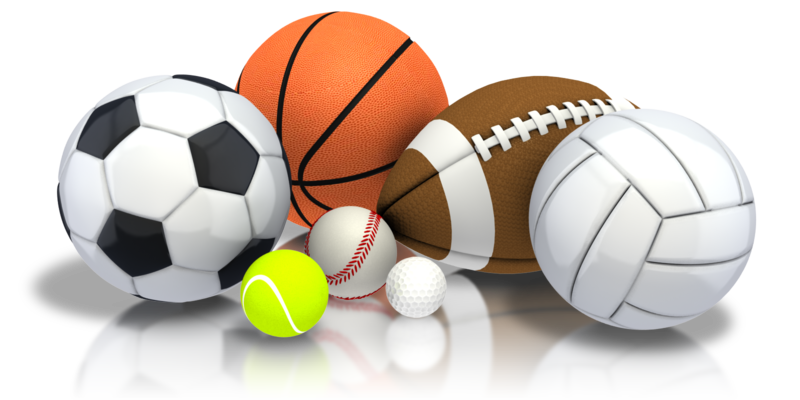 